Відповіді на ЗНО-2010 з фізикиЗміст завданняПосилання на підручникиКамінь, який кинули з вікна другого поверху з висоти 4 м, впав на поверхню землі на відстані 3 м від стіни будинку. Визначте модуль переміщення каменя. 
А - 3м
Б - 4м
В - 5м
Г - 7мФізика, 9 кл.: Підручник для загальноосвіт. навч. закл. / Є.В.Коршак, О.І.Ляшенко, В.Ф.Савченко. – К.; Ірпінь: ВТФ «Перун», 2004. – § 2, 3.
Гончаренко С.У. Фізика: Підруч. для 9 кл. серед. загальноосв. шк. – К.: Освіта, 2002. – Ч. 1. – § 21.На рисунку зображено графік залежності проекції швидкості x? автомобіля від часу t при прямолінійному русі. Визначте інтервал часу, коли модуль прискорення є мінімальним.
А від 0 до 10 с
Б від 10 с до 20 с
В від 20 с до 30 с
Г від 30 с до 40 с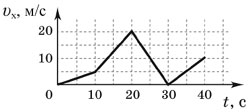 Фізика, 9 кл.: Підручник для загальноосвіт. навч. закл. / Є.В.Коршак, О.І.Ляшенко, В.Ф.Савченко. – К.; Ірпінь: ВТФ «Перун», 2004. – § 9-12.
Гончаренко С.У. Фізика: Підруч. для 9 кл. серед. загальноосв. шк. – К.: Освіта, 2002. – Ч. 1. – § 27, 30-31.Кулька без початкової швидкості скотилася з похилого жолоба завдовжки 0,72 м. Знайдіть прискорення, з яким рухалася кулька. Покази секундоміра (див. фото 1 і 2) означають хвилини, секунди та соті частки секунди на початку та в кінці руху кульки відповідно.
  
А 0,6 м/с2
Б 0,72 м/с2
В 1 м/с2
Г 1,2 м/с2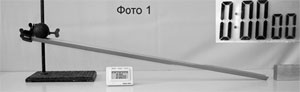 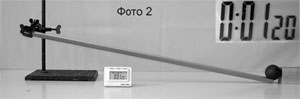 Фізика, 9 кл.: Підручник для загальноосвіт. навч. закл. / Є.В.Коршак, О.І.Ляшенко, В.Ф.Савченко. – К.; Ірпінь: ВТФ «Перун», 2004. – § 9-12. 
Гончаренко С.У. Фізика: Підруч. для 9 кл. серед. загальноосв. шк. – К.: Освіта, 2002. – Ч. 1. – § 27, 30-31.Тіло рухається по колу за годинниковою стрілкою. Укажіть напрям швидкості в точці А.
А 1
Б 2
В 3
Г 4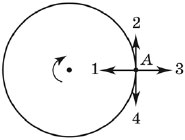 Фізика, 9 кл.: Підручник для загальноосвіт. навч. закл. / Є.В.Коршак, О.І.Ляшенко, В.Ф.Савченко. – К.; Ірпінь: ВТФ «Перун», 2004. – § 15-17.
Гончаренко С.У. Фізика: Підруч. для 9 кл. серед. загальноосв. шк. – К.: Освіта, 2002. – Ч. 1. – § 34-35.Швидкість тіла масою 0,8 кг, що рухається вздовж осі ОХ, змінюється відповідно до рівняння ?х = 0,05sin(10?t), де всі величини виражено в одиницях SI. Визначте імпульс тіла через 0,2 с після початку відліку часу.
А 0 кг·м/с
Б 0,001 кг·м/с
В 0,002 кг·м/с
Г 0,04 кг·м/сФізика, 9 кл.: Підручник для загальноосвіт. навч. закл. / Є.В.Коршак, О.І.Ляшенко, В.Ф.Савченко. – К.; Ірпінь: ВТФ «Перун», 2004. – § 38-41. 
Гончаренко С.У. Фізика: Підруч. для 9 кл. серед. загальноосв. шк. – К.: Освіта, 2002. – Ч. 2. – § 2-3.На рисунку зображено траєкторію руху тіла, кинутого під кутом до горизонту. У якій точці траєкторії потенціальна енергія цього тіла в полі тяжіння Землі має мінімальне значення?
А 1
Б 2
В 3
Г 4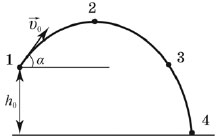 Фізика, 9 кл.: Підручник для загальноосвіт. навч. закл. / Є.В.Коршак, О.І.Ляшенко, В.Ф.Савченко. – К.; Ірпінь: ВТФ «Перун», 2004. – § 45, 49. 
Гончаренко С.У. Фізика: Підруч. для 9 кл. серед. загальноосв. шк. – К.: Освіта, 2002. – Ч. 2. – § 8, 9, 15, 16.Яка кількість молекул міститься у двох моль Азоту N2? Вважайте, що стала Авогадро дорівнює 6·1023 моль –1.
А 3·1023
Б 6·1023 
В 12·1023
Г 24·1023Фізика, 10 кл.: Підручник для загальноосвіт. навч. закл. / Є.В.Коршак, О.І.Ляшенко, В.Ф.Савченко. – К.; Ірпінь: ВТФ «Перун», 2004. – § 3. 
Гончаренко С.У. Фізика: Підруч. для 10 кл. серед. загальноосв. шк. – К.: Освіта, 2002. – § 5.У посудині, закритій рухомим поршнем, знаходиться ідеальний газ. На рисунку зображено залежність об’єму газу від абсолютної температури. У якому стані тиск газу найбільший?
А 1
Б 2
В 3
Г 4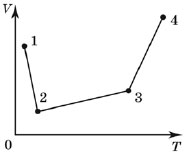 Фізика, 10 кл.: Підручник для загальноосвіт. навч. закл. / Є.В.Коршак, О.І.Ляшенко, В.Ф.Савченко. – К.; Ірпінь: ВТФ «Перун», 2004. – § 6, 7, 11. 
Гончаренко С.У. Фізика: Підруч. для 10 кл. серед. загальноосв. шк. – К.: Освіта, 2002. – § 11.На рисунку зображено графіки процесів зміни стану ідеального газу. Укажіть графік, що відповідає ізохорному охолодженню газу.
А 1
Б 2 
В 3 
Г 4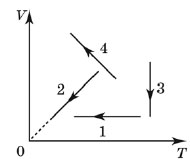 Фізика, 10 кл.: Підручник для загальноосвіт. навч. закл. / Є.В.Коршак, О.І.Ляшенко, В.Ф.Савченко. – К.; Ірпінь: ВТФ «Перун», 2004. – § 6, 7, 11. 
Гончаренко С.У. Фізика: Підруч. для 10 кл. серед. загальноосв. шк. – К.: Освіта, 2002. – § 11.Укажіть вираз, за яким визначається концентрація молекул речовини. NA – стала Авогадро, ? – кількість речовини, m – маса речовини, V – об’єм речовини, N – кількість молекул речовини, M – молярна маса речовини.
А NA·?
Б M/v
В N/v
Г v*MФізика, 10 кл.: Підручник для загальноосвіт. навч. закл. / Є.В.Коршак, О.І.Ляшенко, В.Ф.Савченко. – К.; Ірпінь: ВТФ «Перун», 2004. – § 3. 
Гончаренко С.У. Фізика: Підруч. для 10 кл. серед. загальноосв. шк. К.: Освіта, 2002. – § 5Дві маленькі металеві однакові кульки, заряджені однаковими за модулем різнойменними зарядами, доторкнули і розвели на попередні місця. Визначте заряди на кульках після їхнього розведення, якщо зовнішнє електричне поле відсутнє.
А знаки зарядів на обох кульках зміняться на протилежні 
Б заряд кожної з кульок зменшиться у 2 рази 
В заряд кожної з кульок збільшиться у 2 рази 
Г обидві кульки будуть незарядженіФізика, 10 кл.: Підручник для загальноосвіт. навч. закл. / Є.В.Коршак, О.І.Ляшенко, В.Ф.Савченко. – К.; Ірпінь: ВТФ «Перун», 2004. – § 35. 
Гончаренко С.У. Фізика: Підруч. для 10 кл. серед. загальноосв. шк. – К.: Освіта, 2002. – § 42-43.Тіло, виготовлене з діелектрика, внесене в однорідне електричне поле, вектор напруженості якого напрямлений, як показано на рисунку. Після цього тіло розділили на частини А і В. Які електричні заряди будуть мати ці частини після розділення?
А А – позитивний, В – негативний 
Б А – негативний, В – позитивний 
В обидві частини залишаться нейтральними
Г обидві частини набудуть позитивного заряду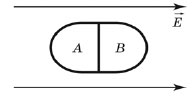 Фізика, 10 кл.: Підручник для загальноосвіт. навч. закл. / Є.В.Коршак, О.І.Ляшенко, В.Ф.Савченко. – К.; Ірпінь: ВТФ «Перун», 2004. – § 37, 43. 
Гончаренко С.У. Фізика: Підруч. для 10 кл. серед. загальноосв. шк. – К.: Освіта, 2002. – § 45, 56.В однорідному електричному полі переміщується позитивно заряджене точкове тіло з точки 1 у точку 2 за траєкторіями І, ІІ, ІІІ, зображеними на рисунку. Правильно продовжте твердження: робота сил електричного поля при переміщенні зарядженого тіла
А максимальна за траєкторією І.
Б максимальна за траєкторією ІІ. 
В максимальна за траєкторією ІІІ. 
Г однакова за траєкторіями І, ІІ, ІІІ.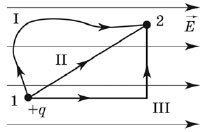 Фізика, 10 кл.: Підручник для загальноосвіт. навч. закл. / Є.В.Коршак, О.І.Ляшенко, В.Ф.Савченко. – К.; Ірпінь: ВТФ «Перун», 2004. – § 45. 
Гончаренко С.У. Фізика: Підруч. для 10 кл. серед. загальноосв. шк. – К.: Освіта, 2002. – § 49.Визначте ціну поділки шкали приладу.
А 0,1 В на поділку
Б 0,2 В на поділку
В 0,5 В на поділку
Г 1 В на поділку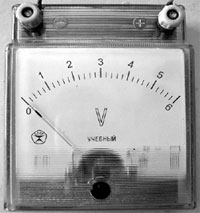 Фізика, 7 кл.: Підручник для загальноосвіт. навч. закл. / Є.В.Коршак, О.І.Ляшенко, В.Ф.Савченко. – К.; Ірпінь: ВТФ «Перун», 2004. – § 4, ЛР № 1. 
Гончаренко С.У. Фізика: Підруч. для 9 кл. серед. загальноосв. шк. – К.: Освіта, 2002. – Ч. 1. – § 5.Як довго триватиме електроліз водного розчину мідного купоросу, якщо взяти мідні електроди? 
А до розчинення обох електродів 
Б до розчинення аноду
В до розчинення катоду 
Г як завгодно довгоФізика, 10 кл.: Підручник для загальноосвіт. навч. закл. / Є.В.Коршак, О.І.Ляшенко, В.Ф.Савченко. – К.; Ірпінь: ВТФ «Перун», 2004. – § 75. 
Гончаренко С.У. Фізика: Підруч. для 10 кл. серед. загальноосв. шк. – К.: Освіта, 2002. – § 88.Заряджена частинка влітає в магнітне поле зі швидкістю ? перпендикулярно до вектора індукції магнітного поля Br і рухається по колу, радіус якого дорівнює R. Укажіть вираз, за яким можна визначити модуль відношення заряду частинки до її маси.
А V/R*B
Б R*V/B
В R/B*V
Г B/R*VФізика, 9 кл.: Підручник для загальноосвіт. навч. закл. / Є.В.Коршак, О.І.Ляшенко, В.Ф.Савченко. – К.; Ірпінь: ВТФ «Перун», 2004. – § 15-17. 
Гончаренко С.У. Фізика: Підруч. для 9 кл. серед. загальноосв. шк. – К.: Освіта, 2002. – Ч. 1. – § 34, 35. 
Фізика, 10 кл.: Підручник для загальноосвіт. навч. закл. / Є.В.Коршак, О.І.Ляшенко, В.Ф.Савченко. – К.; Ірпінь: ВТФ «Перун», 2004. – § 67. 
Гончаренко С.У. Фізика: Підруч. для 10 кл. серед. загальноосв. шк. – К.: Освіта, 2002. – § 71.Вантаж, підвішений на нитці, здійснює вільні коливання між точками А і С (див. рисунок). Визначте напрям прискорення вантажу в точці В. Затухання коливань не враховуйте.
А 1
Б 2
В 3
Г 4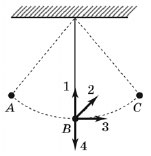 Фізика, 9 кл.: Підручник для загальноосвіт. навч. закл. / Є.В.Коршак, О.І.Ляшенко, В.Ф.Савченко. – К.; Ірпінь: ВТФ «Перун», 2004. – § 15-17, 57. 
Гончаренко С.У. Фізика: Підруч. для 9 кл. серед. загальноосв. шк. – К.: Освіта, 2002. – Ч. 1. – § 34, 35. 
Гончаренко С.У. Фізика: Підруч. для 10 кл. серед. загальноосв. шк. – К.: Освіта, 2002. – Ч. 2. – § 35.Координата тіла, що здійснює гармонічні коливання вздовж осі ОХ, змінюється за законом х = 0,9sin(3t), де всі величини виражено в одиницях SI. Визначте частоту коливань прискорення тіла.
1 3t/2п Гц
2 2п/3 Гц
3 3 Гц
4 3/2п ГцФізика, 9 кл.: Підручник для загальноосвіт. навч. закл. / Є.В.Коршак, О.І.Ляшенко, В.Ф.Савченко. – К.; Ірпінь: ВТФ «Перун», 2004. – § 54. 
Гончаренко С.У. Фізика: Підруч. для 9 кл. серед. загальноосв. шк. – К.: Освіта, 2002. – Ч. 2. – § 37, 39.Маятник настінного годинника здійснює коливання з частотою 2 Гц. Скільки разів за хвилину потенціальна енергія маятника набуває максимального значення?
А 4
Б 60
В 120
Г 240Фізика, 9 кл.: Підручник для загальноосвіт. навч. закл. / Є.В.Коршак, О.І.Ляшенко, В.Ф.Савченко. – К.; Ірпінь: ВТФ «Перун», 2004. – § 55, 57. 
Гончаренко С.У. Фізика: Підруч. для 9 кл. серед. загальноосв. шк. – К.: Освіта, 2002. – Ч. 2. – § 40, 43. 
Гончаренко С.У. Фізика: Підруч. для 11 кл. серед. загальноосв. шк. – К.: Освіта, 2002. – § 14.Правильно продовжте твердження: заряджена частинка НЕ випромінює електромагнітних хвиль у вакуумі, якщо вона 
А рухається прямолінійно рівномірно. 
Б рухається прямолінійно з від’ємним прискоренням. 
В здійснює коливальний рух. 
Г рухається прямолінійно з додатним прискоренням.Фізика, 11 кл.: Підручник для загальноосвіт. навч. закл. / Є.В.Коршак, О.І.Ляшенко, В.Ф.Савченко. – К.; Ірпінь: ВТФ «Перун», 2004. – § 34. 
Гончаренко С.У. Фізика: Підруч. для 11 кл. серед. загальноосв. шк. – К.: Освіта, 2002. – § 42.Яка із стрілок, позначених на рисунку цифрами, є зображенням стрілки АВ у плоскому дзеркалі?
А стрілка 1
Б стрілка 2 
В стрілка 3 
Г стрілка 4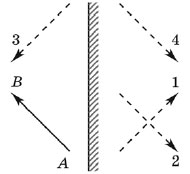 Фізика, 8 кл.: Підручник для загальноосвіт. навч. закл. / Є.В.Коршак, О.І.Ляшенко, В.Ф.Савченко. – К.; Ірпінь: ВТФ «Перун», 2004. – § 53.
Гончаренко С.У. Фізика: Підруч. для 11 кл. серед. загальноосв. шк. – К.: Освіта, 2002. – § 52, 53.Укажіть вираз, за яким згідно з постулатами Бора обчислюється частота електромагнітного випромінювання, що виникає при переході атома із збудженого стану з енергією Е1 в основний стан з енергією Е0. (с – швидкість світла у вакуумі, h – стала Планка). 
А (Е1 – Е0)/h
Б (Е1 + Е0)/h 
В ch/(Е1 – Е0) 
Г ch/(Е1 + Е0)Фізика, 11 кл.: Підручник для загальноосвіт. навч. закл. / Є.В.Коршак, О.І.Ляшенко, В.Ф.Савченко. – К.; Ірпінь: ВТФ «Перун», 2004. – § 63. 
Гончаренко С.У. Фізика: Підруч. для 11 кл. серед. загальноосв. шк. – К.: Освіта, 2002. – § 77.У якому з названих нижче діапазонів електромагнітних випромінювань енергія фотонів має найменше значення? 
А рентгенівське випромінювання 
Б ультрафіолетове випромінювання 
В видиме світло 
Г інфрачервоне випромінюванняФізика, 11 кл.: Підручник для загальноосвіт. навч. закл. / Є.В.Коршак, О.І.Ляшенко, В.Ф.Савченко. – К.; Ірпінь: ВТФ «Перун», 2004. – § 49. 
Гончаренко С.У. Фізика: Підруч. для 11 кл. серед. загальноосв. шк. – К.: Освіта, 2002. – § 64.Обчисліть енергію спокою тіла масою 60 кг. Швидкість світла у вакуумі становить 3·108 м/с. 
1 3,2·1020 Дж
2 5,4·1018 Дж
3 1,8·1010 Дж
4 1,8·108 ДжФізика, 11 кл.: Підручник для загальноосвіт. навч. закл. / Є.В.Коршак, О.І.Ляшенко, В.Ф.Савченко. – К.; Ірпінь: ВТФ «Перун», 2004. – § 56.
Гончаренко С.У. Фізика: Підруч. для 11 кл. серед. загальноосв. шк. – К.: Освіта, 2002. – § 67.Укажіть рівняння, яке описує утворення ?-частинок у результаті ядерної реакції, що відбувається при опроміненні алюмінієвої мішені протонами.

Ответ: вариант Б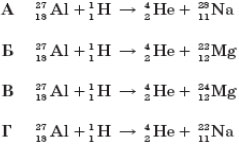 Фізика, 11 кл.: Підручник для загальноосвіт. навч. закл. / Є.В.Коршак, О.І.Ляшенко, В.Ф.Савченко. – К.; Ірпінь: ВТФ «Перун», 2004. – § 71. 
Гончаренко С.У. Фізика: Підруч. для 11 кл. серед. загальноосв. шк. – К.: Освіта, 2002. – § 87.Установіть відповідність між назвою фізичної величини і математичним виразом, за яким її можна визначити. 
1 питома теплоємність речовини
2 питома теплота плавлення кристалічної речовини
3 зміна внутрішньої енергії при зміні температури тіла способом теплопередачі
4 коефіцієнт корисної дії реальної теплової машини 
(1В, 2А, 3Г, 4Д)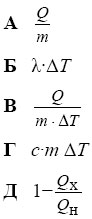 Фізика, 10 кл.: Підручник для загальноосвіт. навч. закл. / Є.В.Коршак, О.І.Ляшенко, В.Ф.Савченко. – К.; Ірпінь: ВТФ «Перун», 2004. – § 16-22. 
Гончаренко С.У. Фізика: Підруч. для 10 кл. серед. загальноосв. шк. – К.: Освіта, 2002. – § 31-41.Установіть відповідність між фізичними величинами та їхніми буквеними позначеннями (або математичними виразами). 
1 зміна сили струму 
2 швидкість зміни сили струму
3 зміна магнітного потоку
4 швидкість зміни магнітного потоку 
(1В, 2А, 3Д, 4Б)Фізика, 10 кл.: Підручник для загальноосвіт. навч. закл. / Є.В.Коршак, О.І.Ляшенко, В.Ф.Савченко. – К.; Ірпінь: ВТФ «Перун», 2004. – § 53. 
Гончаренко С.У. Фізика: Підруч. для 10 кл. серед. загальноосв. шк. – К.: Освіта, 2002. – § 59. Фізика, 11 кл.: Підручник для загальноосвіт. навч. закл. /Із двох пунктів одночасно назустріч одна одній вийшли дві групи туристів, які зустрілися о 12-й годині того самого дня, після чого кожна з груп продовжила свій рух з попередньою швидкістю. Визначте, о котрій годині вийшли групи з пунктів, якщо одна з них прийшла в пункт, з якого вийшла друга група, о 16-й годині, а інша група прийшла в пункт, з якого вийшла перша, о 21-й годині. Рух обох груп вважайте прямолінійним рівномірним. Час виходу груп запишіть числом у годинах. 
(6-та година)Фізика, 9 кл.: Підручник для загальноосвіт. навч. закл. / Є.В.Коршак, О.І.Ляшенко, В.Ф.Савченко. – К.; Ірпінь: ВТФ «Перун», 2004. – § 3-6. 
Гончаренко С.У. Фізика: Підруч. для 9 кл. серед. загальноосв. шк. – К.: Освіта, 2002. – Ч. 1. – § 21, 22, 29.Хлопчик на санчатах спускається з вершини льодяної гори (точки А) і, проїхавши після спуску 40 м горизонтальною ділянкою ВС, зупиняється в точці С (див. рисунок). Маса хлопчика разом із санчатами становить 60 кг. Визначте висоту гори Н (у метрах), якщо на ділянці АВ силою опору руху можна знехтувати, а на горизонтальній ділянці ВС сила опору руху дорівнює 60 Н. Вважайте, що g = 10 м/с2. 

(4 м)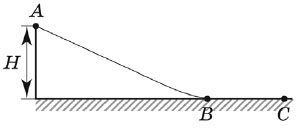 Фізика, 9 кл.: Підручник для загальноосвіт. навч. закл. / Є.В.Коршак, О.І.Ляшенко, В.Ф.Савченко. – К.; Ірпінь: ВТФ «Перун», 2004. – § 26, 45, 49. 
Гончаренко С.У. Фізика: Підруч. для 9 кл. серед. загальноосв. шк. – К.: Освіта, 2002. – Ч. 1. – § 46, 60. 
Гончаренко С.У. Фізика: Підруч. для 9 кл. серед. загальноосв. шк. – К.: Освіта, 2002. – Ч. 2. – § 10, 15-17.У металеву посудину, маса якої 200 г, влили 150 г води і опустили шматок льоду, що мав температуру 0 ?С. Початкова температура посудини з водою 25 ?С. У момент часу, коли настала теплова рівновага, температура води в металевій посудині стала дорівнювати 5 ?С. Визначте масу льоду (у кілограмах). Питома теплоємність металу, з якого виготовлено посудину, дорівнює 410 Дж/(кг·К), питома теплоємність води становить 4200 Дж/(кг·К), питома теплота плавлення льоду дорівнює 3,35·105 Дж/кг. Втратами тепла металевою посудиною з водою знехтуйте. 

(0,04 кг)Фізика, 10 кл.: Підручник для загальноосвіт. навч. закл. / Є.В.Коршак, О.І.Ляшенко, В.Ф.Савченко. – К.; Ірпінь: ВТФ «Перун», 2004. – § 16. 
Гончаренко С.У. Фізика: Підруч. для 10 кл. серед. загальноосв. шк. – К.: Освіта, 2002. – § 32.Теплова машина за цикл здійснює роботу 25 Дж і віддає холодильнику кількість теплоти, що дорівнює 75 Дж. Визначте коефіцієнт корисної дії теплової машини (у відсотках). 

(25 %)Фізика, 10 кл.: Підручник для загальноосвіт. навч. закл. / Є.В.Коршак, О.І.Ляшенко, В.Ф.Савченко. – К.; Ірпінь: ВТФ «Перун», 2004. – § 19, 21. 
Гончаренко С.У. Фізика: Підруч. для 10 кл. серед. загальноосв. шк. – К.: Освіта, 2002. – § 39.Визначте енергію конденсатора ємністю С = 0,5 мкФ, увімкненого за схемою, зображеною на рисунку. Електрорушійна сила джерела дорівнює 10 В, внутрішній опір джерела r = 2 Ом, R = 8 Ом. Відповідь запишіть у мікроджоулях.

(2,56 мкДж)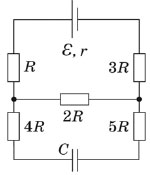 Фізика, 10 кл.: Підручник для загальноосвіт. навч. закл. / Є.В.Коршак, О.І.Ляшенко, В.Ф.Савченко. – К.; Ірпінь: ВТФ «Перун», 2004. – § 52, 59. 
Гончаренко С.У. Фізика: Підруч. для 10 кл. серед. загальноосв. шк. – К.: Освіта, 2002. – § 53, 55, 62.Через ділянку кола (див. рисунок) проходить постійний струм І = 10 А. Визначте значення струму (в амперах), що показує амперметр. Опором амперметра знехтуйте.

(5 А)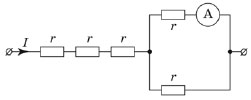 Фізика, 10 кл.: Підручник для загальноосвіт. навч. закл. / Є.В.Коршак, О.І.Ляшенко, В.Ф.Савченко. – К.; Ірпінь: ВТФ «Перун», 2004. – § 52, 59. 
Гончаренко С.У. Фізика: Підруч. для 10 кл. серед. загальноосв. шк. – К.: Освіта, 2002. – § 53, 55, 62.У котушці, індуктивність якої дорівнює 0,8 Гн, при рівномірному зростанні сили струму виникла електрорушійна сила самоіндукції, модуль якої дорівнює 1,2 В. На скільки збільшується сила струму за 1 секунду? Відповідь запишіть в амперах. 

(1,5 А)Фізика, 11 кл.: Підручник для загальноосвіт. навч. закл. / Є.В.Коршак, О.І.Ляшенко, В.Ф.Савченко. – К.; Ірпінь: ВТФ «Перун», 2004. – § 9. 
Гончаренко С.У. Фізика: Підруч. для 11 кл. серед. загальноосв. шк. – К.: Освіта, 2002. – § 6.На рисунку зображено графік залежності сили струму від часу в коливальному контурі під час вільних коливань. Визначте, яким стане період коливань у контурі, якщо ємність конденсатора збільшити в 4 рази. Відповідь запишіть у мікросекундах. 

(8 мкс)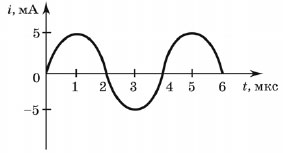 Фізика, 11 кл.: Підручник для загальноосвіт. навч. закл. / Є.В.Коршак, О.І.Ляшенко, В.Ф.Савченко. – К.; Ірпінь: ВТФ «Перун», 2004. – § 24. 
Гончаренко С.У. Фізика: Підруч. для 11 кл. серед. загальноосв. шк. – К.: Освіта, 2002. – § 22.Об’єктив проекційного апарату має оптичну силу 5,25 дптр. Екран розташовано на відстані 4 м від об’єктиву. Визначте мінімальну висоту екрана, на якому має поміститися зображення предмета. Висота предмета дорівнює 6 см. Відповідь запишіть у метрах. 

(1,2 м)Фізика, 8 кл.: Підручник для загальноосвіт. навч. закл. / Є.В.Коршак, О.І.Ляшенко, В.Ф.Савченко. – К.; Ірпінь: ВТФ «Перун», 2004. – § 55. 
Фізика, 11 кл.: Підручник для загальноосвіт. навч. закл. / Є.В.Коршак, О.І.Ляшенко, В.Ф.Савченко. – К.; Ірпінь: ВТФ «Перун», 2004. – § 42.Визначте час, за який світло доходить від поверхні океану до його дна на глибину 450 м. Показник заломлення води дорівнює 4/3. Швидкість світла у вакуумі становить 3·108 м/с. Відповідь запишіть у мікросекундах. 

(2 мкс)Фізика, 11 кл.: Підручник для загальноосвіт. навч. закл. / Є.В.Коршак, О.І.Ляшенко, В.Ф.Савченко. – К.; Ірпінь: ВТФ «Перун», 2004. – § 41, 42. Гончаренко С.У. Фізика: Підруч. для 11 кл. серед. загальноосв. шк. – К.: Освіта, 2002. – § 51, 52.